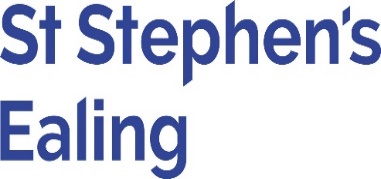 Following the Church Annual Meeting on 15h May 2022 the following hold office for the year 2022/23The six members marked * also serve on the Standing Committee, which is authorised to make urgent decisions between PCC meetings. Steve Newbold*		Vicar and Chair of PCCCaroline Newbold		Associate VicarEnid Barron			Licensed Lay Minister Mary Ann Auckland*		Churchwarden and Vice-Chair of PCCAnn Toley*			ChurchwardenSanjay Joshi*			Treasurer (co-opted)Jane Maffett*			Secretary (co-opted)John Anniss	James Morrow			Rob Yates Sue Charlton			Jon Yarrall*			Alice Zhang			(elected 2022)Xiaoe Li				(elected 2022)		Janet Sehgal			(elected 2022)Jen Whadcoat			(elected 2022)Liz Cooper 			Deanery Synod  David Gillingham 		Deanery Synod  Linda Rivans			Deanery Synod  